Data wpływu: Nr sprawy: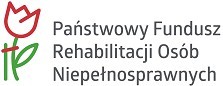 WNIOSEKo dofinansowanie ze środków Państwowego Funduszu Rehabilitacji Osób Niepełnosprawnych likwidacji barier w komunikowaniu sięw związku z indywidualnymi potrzebami osób niepełnosprawnych 	Część A – DANE WNIOSKODAWCY		ADRES KORESPONDENCYJNY	Taki sam jak adres zamieszkania 	ŚREDNI DOCHÓD	Wnioskodawca prowadzi gospodarstwo domowe:indywidualne  wspólneŚredni miesięczny dochód netto na osobę w gospodarstwie Wnioskodawcy: ………………………………………………………………………………………………………………………………….....Liczba osób we wspólnym gospodarstwie domowym wynosi:……………………….	KORZYSTANIE ZE ŚRODKÓW PFRON	Na likwidację barier architektonicznych/ w komunikowaniu się/ technicznych ze środków finansowych PFRON:nie korzystałemkorzystałem 	Część B – PRZEDMIOT WNIOSKU	                                           UZASADNIENIE WNIOSKU		FORMA PRZEKAZANIA ŚRODKÓW FINANSOWYCH	Przelew na konto Wnioskodawcy/osoby upoważnionej przez Wnioskodawcę:W kasie lub przekazem pocztowym (o ile Realizator dopuszcza taką formę płatności)Konto Wykonawcy podane na dowodzie zakupu usługi 	Część C – Dane dodatkowe	Czy Wnioskodawca posiada zaległości wobec PFRON?                       TAK    NIECzy Wnioskodawca w ciągu trzech lat przed złożeniem wniosku był stroną umowy zawartej z PFRON 
i rozwiązanej z przyczyn leżących po stronie Wnioskodawcy ?         TAK    NIE 	SYTUACJA ZAWODOWA	Zatrudniony/prowadzący działalność gospodarcząOsoba w wieku od 18 do 24 lat, ucząca się w systemie szkolnym lub studiującaBezrobotny poszukujący pracyRencista poszukujący pracyRencista/emeryt nie zainteresowany podjęciem pracyDzieci i młodzież do lat 18Inne / jakie?  	OŚWIADCZENIE	Oświadczam, że przeciętny miesięczny dochód, w rozumieniu przepisów o świadczeniach rodzinnych, podzielony przez liczbę osób we wspólnym gospodarstwie domowym, obliczony za kwartał poprzedzający          miesiąc złożenia wniosku, wynosił: ……………………… zł.Liczba osób we wspólnym gospodarstwie domowym wynosi:………………	.W przypadku ubiegania się o dofinansowanie zobowiązuję się do zapłacenia z własnych środków pełnej kwoty           stanowiącej różnicę pomiędzy ceną zakupu urządzenia wraz z montażem lub kosztem wykonania usługi, pomniejszonej 
o ewentualne dofinansowanie z innych źródeł, a przyznaną ze środków Państwowego Funduszu Rehabilitacji Osób Niepełnosprawnych kwotą dofinansowania.Uprzedzony/uprzedzona o odpowiedzialności wynikającej z art. 233 § 1 i § 2 ustawy z dnia 6 czerwca 1997r. Kodeks Karny (t.j. Dz.U. z 2021 r. poz. 2345) - za zeznanie nieprawdy lub zatajenie prawdy                              oświadczam, że dane zawarte we wniosku są zgodne ze stanem faktycznym. O zmianach zaistniałych po złożeniu wniosku zobowiązuję się informować w ciągu
 14 dni.Oświadczam, że wyrażam zgodę na umieszczenie i przetwarzanie moich danych, w bazie danych dla potrzeb  niezbędnych podczas realizacji wniosku, zgodnie z ustawą z dnia 10  maja 2018 r. o ochronie danych osobowych.Dofinansowanie nie może obejmować kosztów realizacji zadania poniesionych przed przyznaniem środków finansowych 
i zawarciem umowy o dofinansowanie ze środków Funduszu, zgodnie z rozporządzenie Ministra Pracy i Polityki  Społecznej z dnia 25 czerwca 2002 r. w sprawie określenia rodzajów zadań powiatu, które mogą być finansowane ze środków Państwowego Funduszu Rehabilitacji Osób Niepełnosprawnych  ( Dz. U. z 2015 r., poz. 926 ze zm.)Załączniki do wniosku:Aktualne zaświadczenie lekarskie, zawierające informację o rodzaju niepełnosprawności 
(druk w załączeniu),Kopia orzeczenia lub kopia wypisu z treści orzeczenia, o którym mowa w art. 1, art. 5 
pkt 1 a, lub art. 62 ustawy**, a w przypadku osoby, o której mowa w art. 62 ust. 3, kopię orzeczenia o stałej albo długotrwałej niezdolności do pracy w gospodarstwie rolnym wydanego przed dniem 1 stycznia 1998,Kopia pełnomocnictwa notarialnego lub postanowienia sądu do reprezentowania Wnioskodawcy (w przypadku ustanowienia pełnomocnika lub opiekuna prawnego dla Wnioskodawcy),Klauzula informacyjna dotycząca przetwarzania danych osobowych (druk w załączeniu).** ustawa z dnia 27 sierpnia 1997 r. o rehabilitacji zawodowej i społecznej oraz zatrudnianiu osób niepełnosprawnych 
(t.j. Dz. U. z 2021 r. poz. 573 ze zm.).DANE PERSONALNE WNIOSKODAWCYDANE PERSONALNE WNIOSKODAWCYNazwa polaWartośćImię:Drugie imię:Nazwisko:PESEL:Data urodzenia:Płeć:mężczyzna  kobietaADRES ZAMIESZKANIAADRES ZAMIESZKANIANazwa polaWartośćMiejscowość:Ulica:Nr domu:Nr lokalu:Kod pocztowy:Poczta:Rodzaj miejscowości:miastowieśNr telefonu:Adres e-mail:Nazwa polaWartośćMiejscowość:Ulica:Nr domu:Nr lokalu:Kod pocztowy:Poczta:DANE PODOPIECZNEGO/MOCODAWCYDANE PODOPIECZNEGO/MOCODAWCYNazwa polaWartośćImię:Drugie imię:Nazwisko:PESEL:Data urodzenia:Płeć:mężczyzna  kobietaADRES ZAMIESZKANIAADRES ZAMIESZKANIANazwa polaWartośćMiejscowość:Ulica:Nr domu:Nr lokalu:Kod pocztowy:Poczta:Nr telefonu:Adres e-mail:Rodzaj miejscowości:miastowieśSTOPIEŃ NIEPEŁNOSPRAWNOŚCISTOPIEŃ NIEPEŁNOSPRAWNOŚCINazwa polaWartośćOsoba w wieku do 16 lat posiadająca orzeczenie o niepełnosprawności:taknieStopień niepełnosprawności:ZnacznyUmiarkowanyLekkiNie dotyczyOrzeczenie dotyczące niepełnosprawności ważne jest:bezterminowookresowo – do dnia:Numer orzeczenia:Grupa inwalidzka:I grupaII grupaIII grupanie dotyczyNiezdolność:Osoby całkowicie niezdolne do pracy i niezdolne do samodzielnej egzystencjiOsoby długotrwale niezdolne do pracy w gospodarstwie rolnym, którym przysługuje zasiłek pielęgnacyjnyOsoby całkowicie niezdolne do pracyOsoby częściowo niezdolne do pracyOsoby stale lub długotrwale niezdolne do pracy w gospodarstwie rolnymNie dotyczyRodzaj niepełnosprawności:01-U – upośledzenie umysłowe02-P – choroby psychiczne03-L – zaburzenia głosu, mowy i choroby słuchuosoba głuchaosoba głuchoniema04-O – narząd wzrokuosoba niewidomaosoba głuchoniewidoma05-R – narząd ruchuwnioskodawca lub dziecko/podopieczny porusza się przy pomocy wózka inwalidzkiegodysfunkcja obu kończyn górnych06-E – epilepsja07-S – choroby układu oddechowego i krążenia08-T – choroby układu pokarmowego09-M – choroby układu moczowo-płciowego10-N – choroby neurologiczne11-I – inne12-C – całościowe zaburzenia rozwojoweNiepełnosprawność jest sprzężona (u osoby występuje więcej niż jedna przyczyna wydania orzeczenia o stopniu niepełnosprawności).Niepełnosprawność sprzężona musi być potwierdzona w posiadanym orzeczeniu dot. niepełnosprawności:taknieLiczba przyczyn niepełnosprawności (jeśli dotyczy):2 przyczyny3 przyczynyCELE WYKORZYSTANIA OTRZYMANYCH ŚRODKÓW PFRONCELE WYKORZYSTANIA OTRZYMANYCH ŚRODKÓW PFRONCELE WYKORZYSTANIA OTRZYMANYCH ŚRODKÓW PFRONCELE WYKORZYSTANIA OTRZYMANYCH ŚRODKÓW PFRONCELE WYKORZYSTANIA OTRZYMANYCH ŚRODKÓW PFRONCel dofinansowaniaNr umowyData zawarcia umowyKwota dofinan- sowaniaStan rozliczeniaPRZEDMIOT WNIOSKUPRZEDMIOT WNIOSKUNazwa polaWartośćPrzedmiot wniosku, przeznaczenie dofinansowania:Przewidywany koszt realizacji zadania (100%):Słownie:Kwota wnioskowanego dofinansowania ze środków PFRON:Słownie:co stanowi % kwoty brutto przewidywanych kosztów realizacji zadania:Deklarowane środki własne:Inne źródła finansowania:WYKAZ PLANOWANYCH PRZEDSIĘWZIĘĆ (INWESTYCJI, ZAKUPÓW) W CELU LIKWIDACJI BARIERWYKAZ PLANOWANYCH PRZEDSIĘWZIĘĆ (INWESTYCJI, ZAKUPÓW) W CELU LIKWIDACJI BARIERNazwa polaWartośćWykaz planowanych przedsięwzięć (inwestycji, zakupów) w celu likwidacji barier:Miejsce realizacji zadania:Termin rozpoczęcia:Przewidywany czas realizacji:Nazwa polaWartośćWłaściciel konta (imię i nazwisko):Nazwa banku:Nr rachunku bankowego:MiejscowośćDataPodpis Wnioskodawcy, *Przedstawiciela ustawowego, *Opiekuna prawnego